2019 Во-первых, в данной работе уделяется большое значение рассмотрению дефиниции культурного наследия. Особенности данного понятия рассматриваются в работах специалистов в области теории культурного наследия и проблем его сохранения и защиты. В этом отношении важно отметить работы отечественных специалистов О. В. Галковой, Т. В. Растимешиной и А. С. Соколовой. Также к данной категории относится работа сотрудника ученого совета Российского научно-исследовательского института культурного и природного наследия им. Д. С. Лихачева, С. Ю. Житенева. В целом, научные работы из данной группы сформировали комплексное определение понятия «культурное наследие», а также сложившиеся формы и методы его использования.ГЛАВА 1. ОСНОВЫ МЕЖДУНАРОДНОГО КУЛЬТУРНОГО СОТРУДНИЧЕСТВА ЮНЕСКО И РОССИЙСКОЙ ФЕДЕРАЦИИ В СФЕРЕ СОХРАНЕНИЯ МАТЕРИАЛЬНОГО КУЛЬТУРНОГО НАСЛЕДИЯАрсанова, Т. Е. Роль ЮНЕСКО в современных условиях/ Арсанова, Т. Е. URL: Иглин, А. В. Международно-правовые вопросы участия России в деятельности ЮНЕСКО/ Иглин, А. В. URL: https://cyberleninka.ru/article/n/mezhdunarodno-pravovye-voprosy-uchastiya-rossii-v-deyatelnosti-yunesko (дата обращения: 29.03.2019).Максаковский, Н. В. История развития и современные тенденции формирования списка Всемирного наследия ЮНЕСКО/ Максаковский, Н. В. URL: https://cyberleninka.ru/article/n/istoriya-razvitiya-i-sovremennye-tendentsii-formirovaniya-spiska-vsemirnogo-naslediya-yunesko (дата обращения: 31.03.2019).Максаковский, Н. В. Предварительный список Всемирного наследия России: история развития, современный состав, пути оптимизации/ Максаковский, Н. В. URL: https://cyberleninka.ru/article/n/predvaritelnyy-spisok-vsemirnogo-naslediya-rossii-istoriya-razvitiya-sovremennyy-sostav-puti-optimizatsii (дата обращения: 31.03.2019).Растимешина, Т. В. Реализация концепции всемирного культурного наследия в российской и международной правовой и политической практике/ Растимешина, Т. В. URL: https://cyberleninka.ru/article/n/realizatsiya-kontseptsii-vsemirnogo-kulturnogo-naslediya-v-rossiyskoy-i-mezhdunarodnoy-pravovoy-i-politicheskoy-praktike (дата обращения: 13.03.2019).«Культура — это не пустая трата денег». Интервью гендиректора ЮНЕСКО Ирины Боковой / Газета.Ru. URL: https://www.gazeta.ru/culture/2013/12/12/a_5799585.shtml  (дата обращения: 02.02.2019).Культурное наследие: ежегодно и официально / Сайт «Хранители наследия». URL: http://hraniteli-nasledia.com/articles/nasledie-rossii/kulturnoe-nasledie-ezhegodno-i-ofitsialno/ (дата обращения: 05.04.2019), Международные акты и конвенции / Сайт «Хранители наследия». URL: http://hraniteli-nasledia.com/dose/mezhdunarodnye-akty-i-konventsii/  (дата обращения: 07.03.19).«Несущие венец ЮНЕСКО»  / Сайт «Хранители наследия». URL: http://hraniteli-nasledia.com/articles/diskussii/nesushchie-venets-yunesko/?sphrase_id=50946 (дата обращения: 09.04.2019).О подписании Меморандума о взаимопонимании между ЮНЕСКО и Эрмитажем / Вестник ЮНЕСКО. №34. 2017. URL: http://www.unesco.ru/media/2017/12/Vestnik_34.pdf (дата обращения: 10.04.2019).«Памятники древнего Пскова» оценят в ЮНЕСКО / Сайт «Хранители наследия». URL: http://hraniteli-nasledia.com/articles/initsiativy/pamyatniki-drevnego-pskova-otsenyat-v-yunesko/ (дата обращения: 27.04.2019).Постпред России в ЮНЕСКО: в Пальмире пока главная роль принадлежит саперам / РИА Новости. URL: https://ria.ru/20170505/1493702393.html (дата обращения: 11.04.2019).«Формула власти»: гендиректор ЮНЕСКО Одри Азуле / Вести.Ru. URL: https://www.vesti.ru/videos/show/vid/790907/# (дата обращения: 25.04.2019).ЮНЕСКО о Ярославле: неподобающее строительство и угроза подлинности / Сайт «Хранители наследия». URL: http://hraniteli-nasledia.com/articles/paralleli/yunesko-o-yaroslavle-nepodobayushchee-stroitelstvo-i-ugroza-podlinnosti/ (дата обращения: 07.04.2019). ЮНЕСКО утвердила первый в России план управления объектом Всемирного наследия / Сайт «Хранители наследия». URL: http://hraniteli-nasledia.com/articles/nasledie-rossii/yunesko-utverdila-pervyy-v-rossii-plan-upravleniya-obektom-vsemirnogo-naslediya-/ (дата обращения: 05.04.2019).62 года сотрудничества ЮНЕСКО и России / Журнал «Международная жизнь». URL: https://interaffairs.ru/news/show/15132  (дата обращения: 07.03.2019).Defence Minister: Russia to deliver Syria’s Palmyra restorations files to UNESCO soon / The Middle East Monitor. URL: https://www.middleeastmonitor.com/20190320-defence-minister-russia-to-deliver-syrias-palmyra-restorations-files-to-unesco-soon/ (дата обращения: 11.04.2019).Zaryadye Park Is One of the World's Greatest Places 2018 / Time Magazine. URL: http://time.com/collection/worlds-greatest-places-2018/5373188/zaryadye-park-moscow-russia/ (дата обращения: 17.04.2019).Zaryadye Park Project submitted to UNESCO / Archcouncil of Moscow. URL: https://archsovet.msk.ru/en/article/actual/zaryadye-park-project-submitted-to-unesco (дата обращения: 05.04.2019).2. Московский Кремль и Красная Площадь*3. Кижский погост 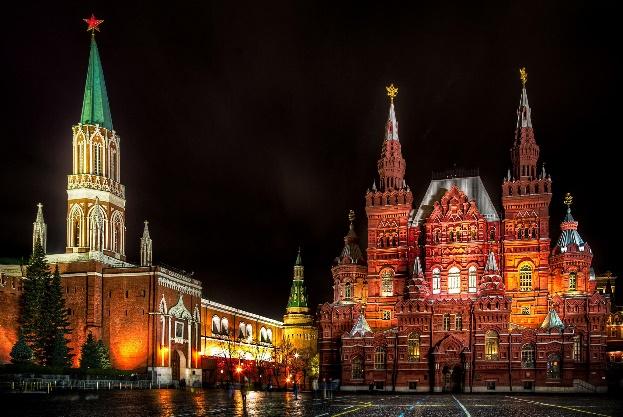 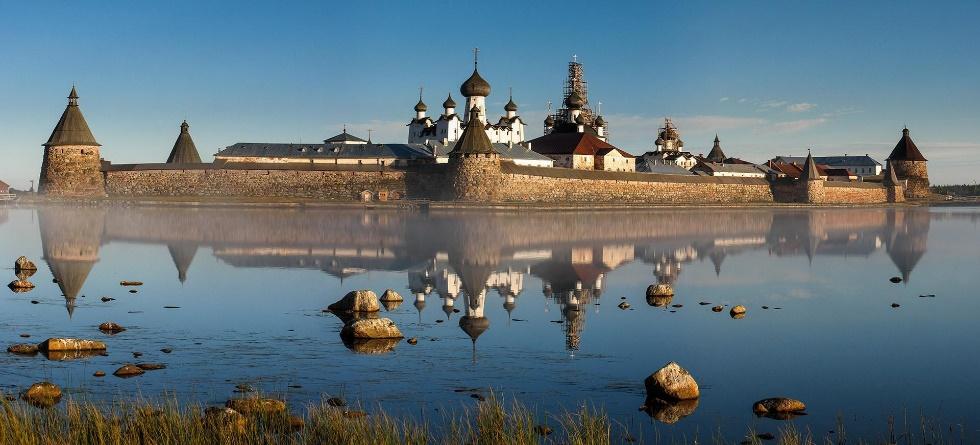 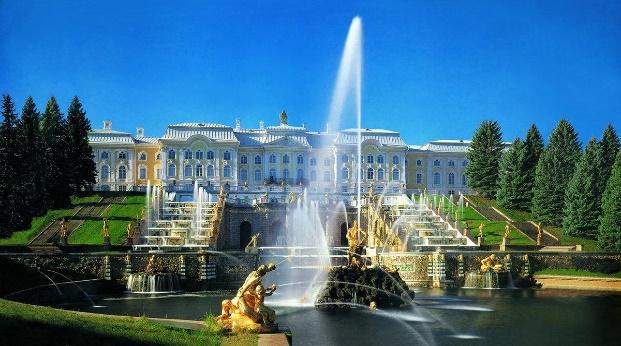 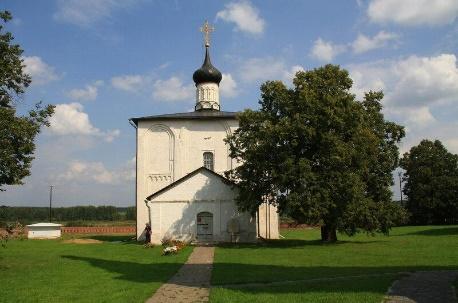 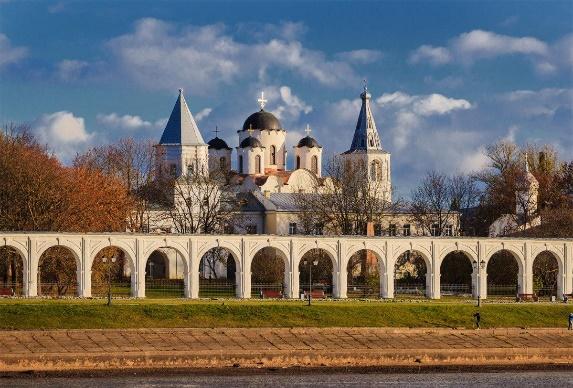 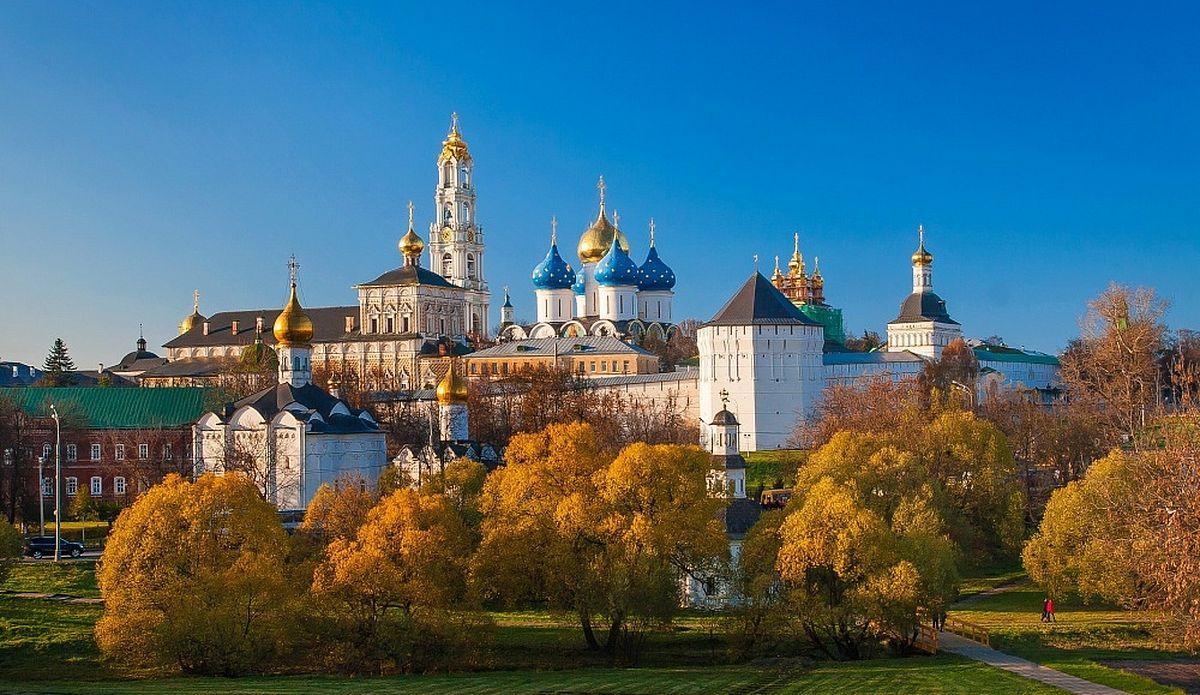 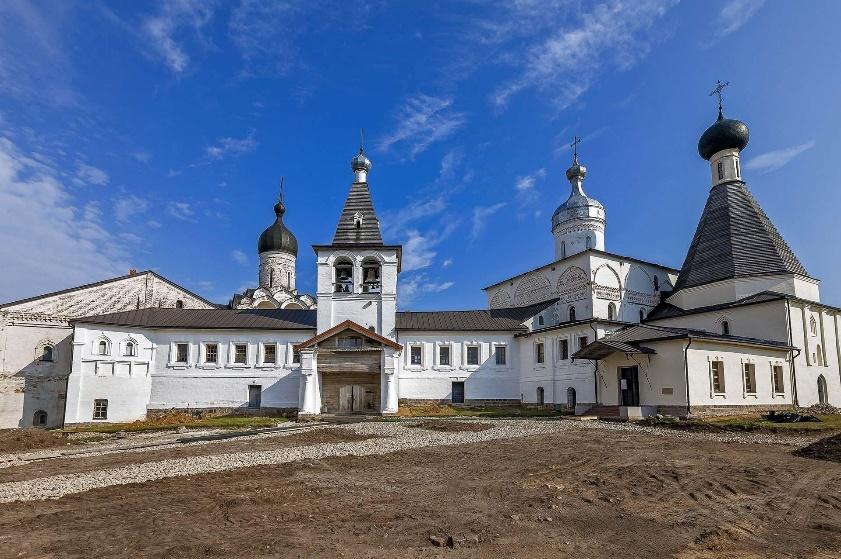 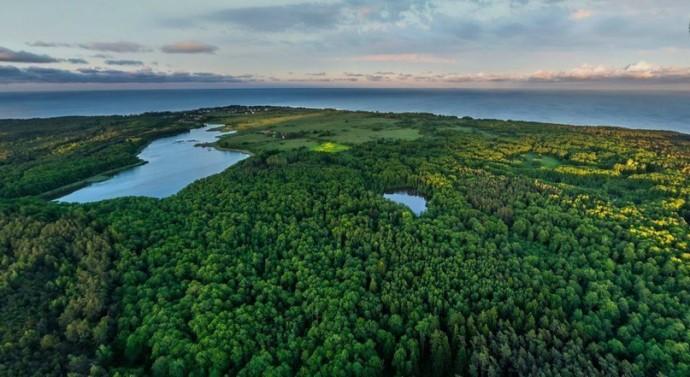 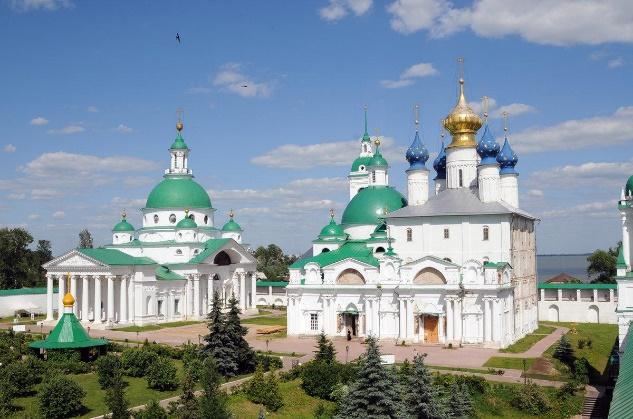 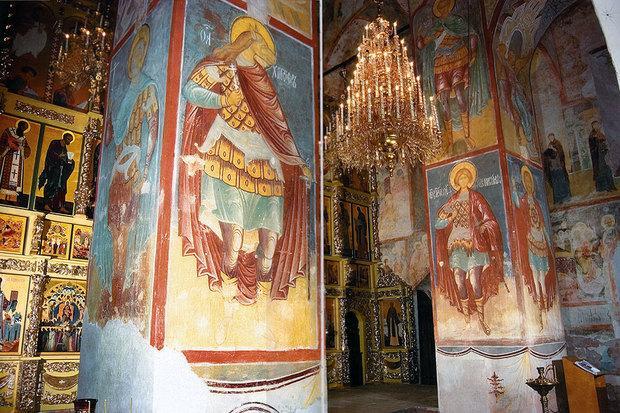 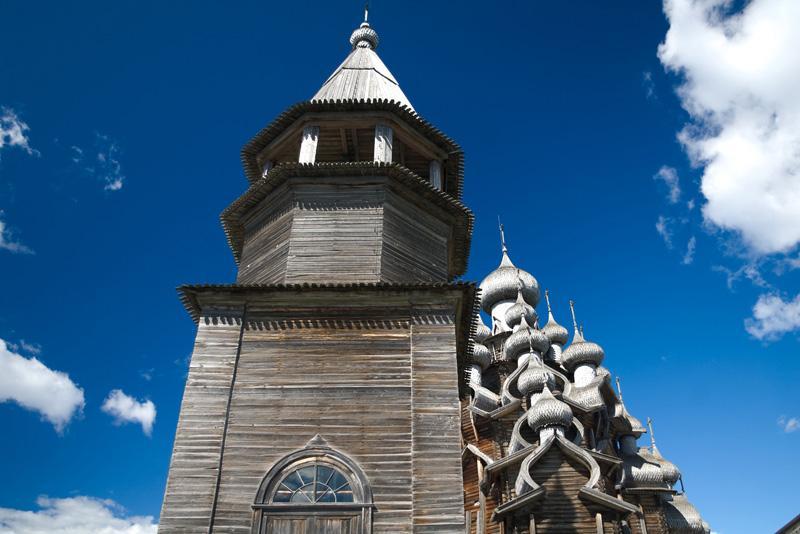 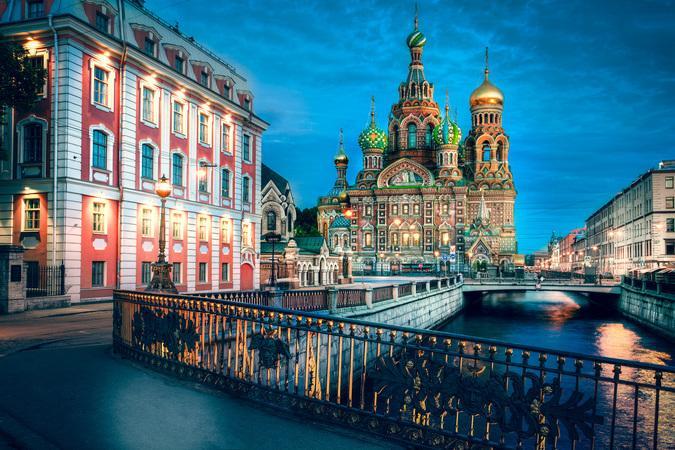 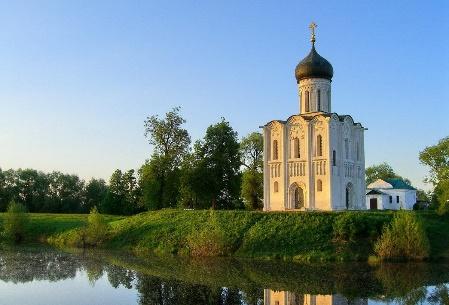 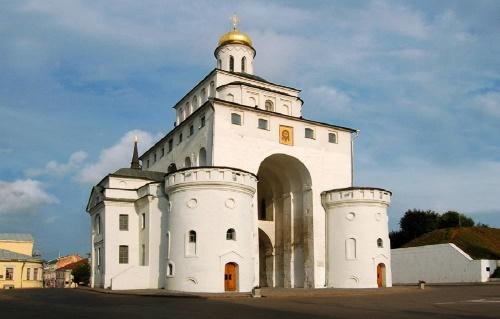 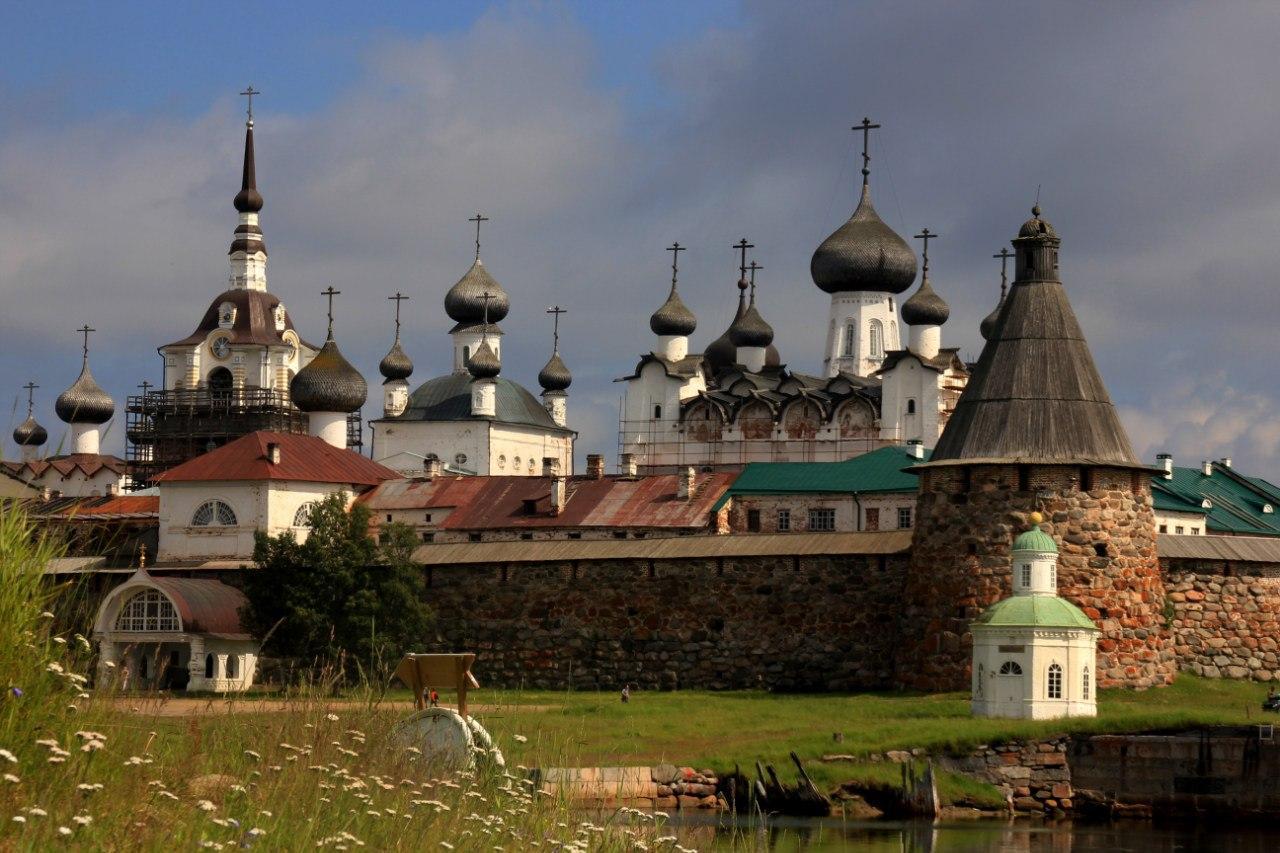 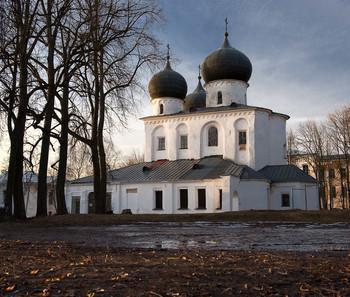 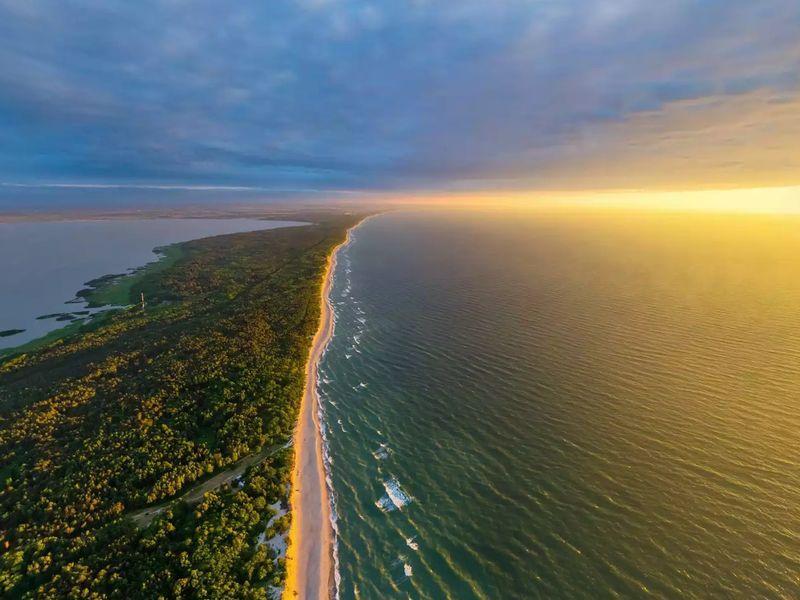 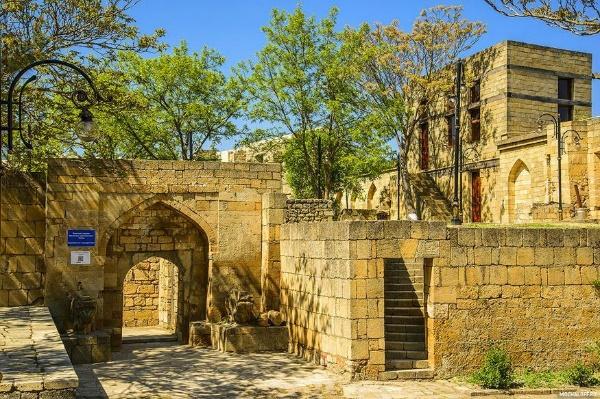 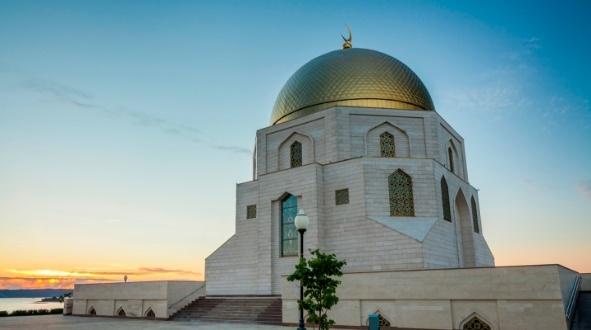 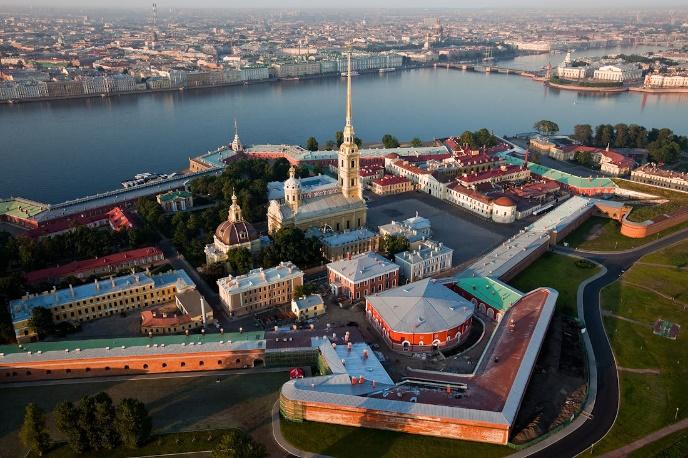 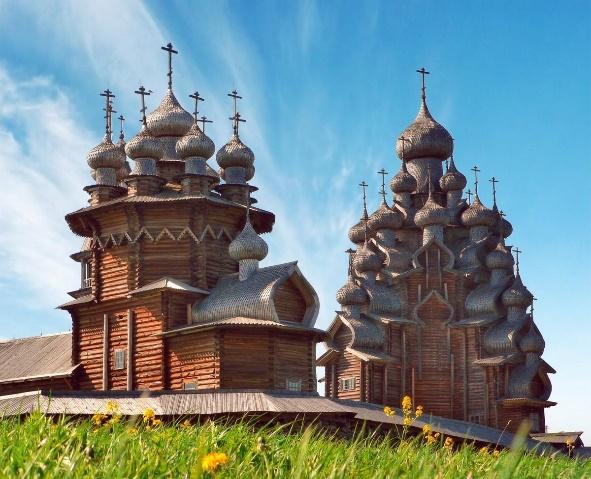 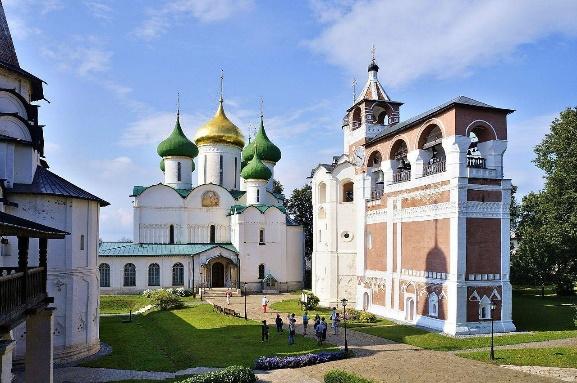 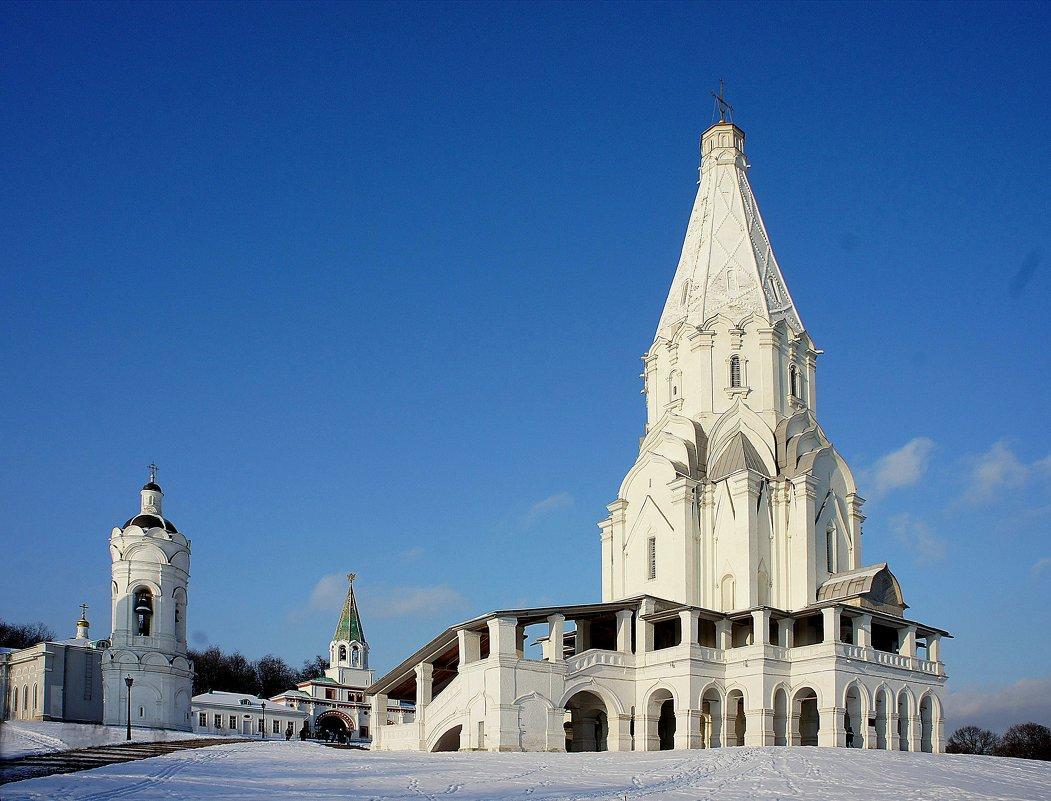 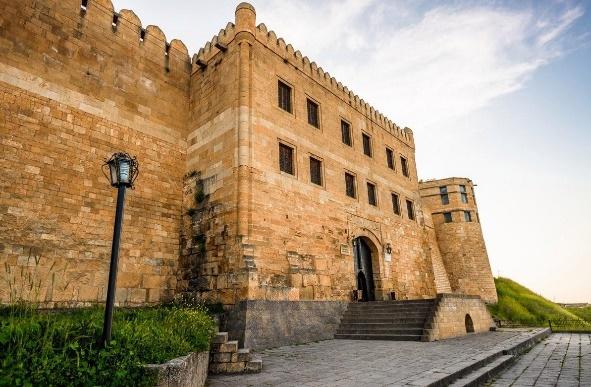 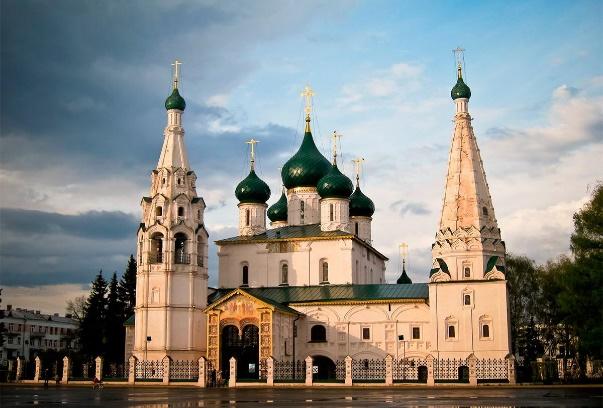 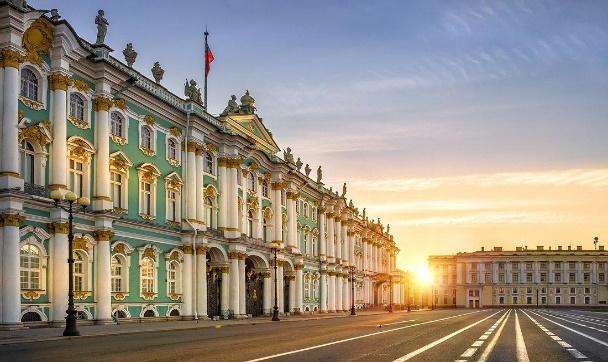 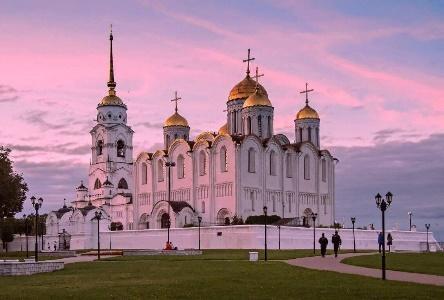 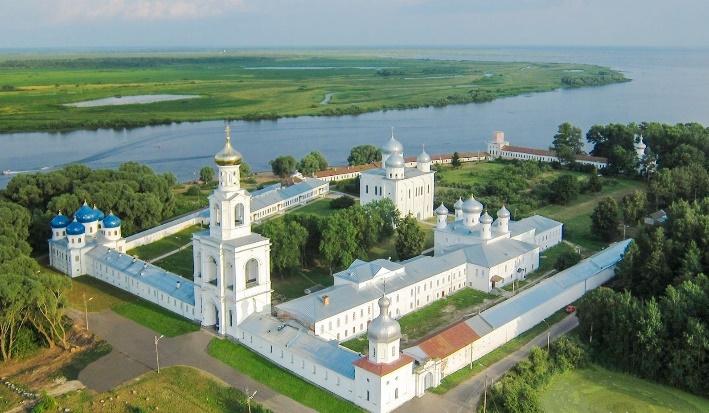 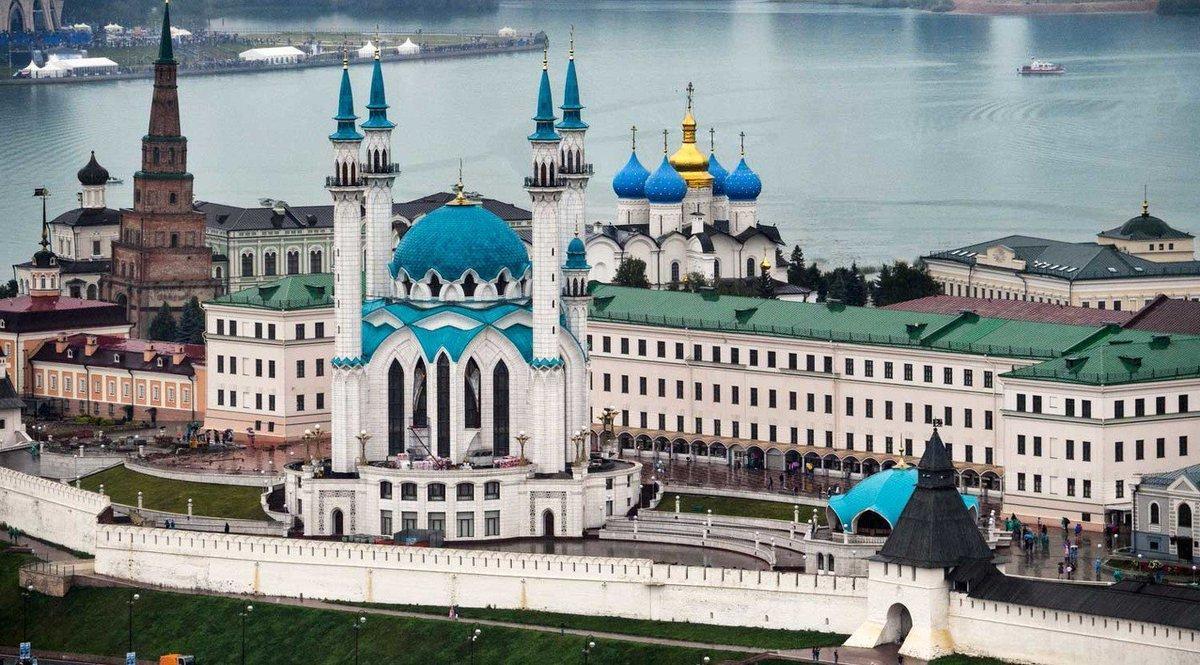 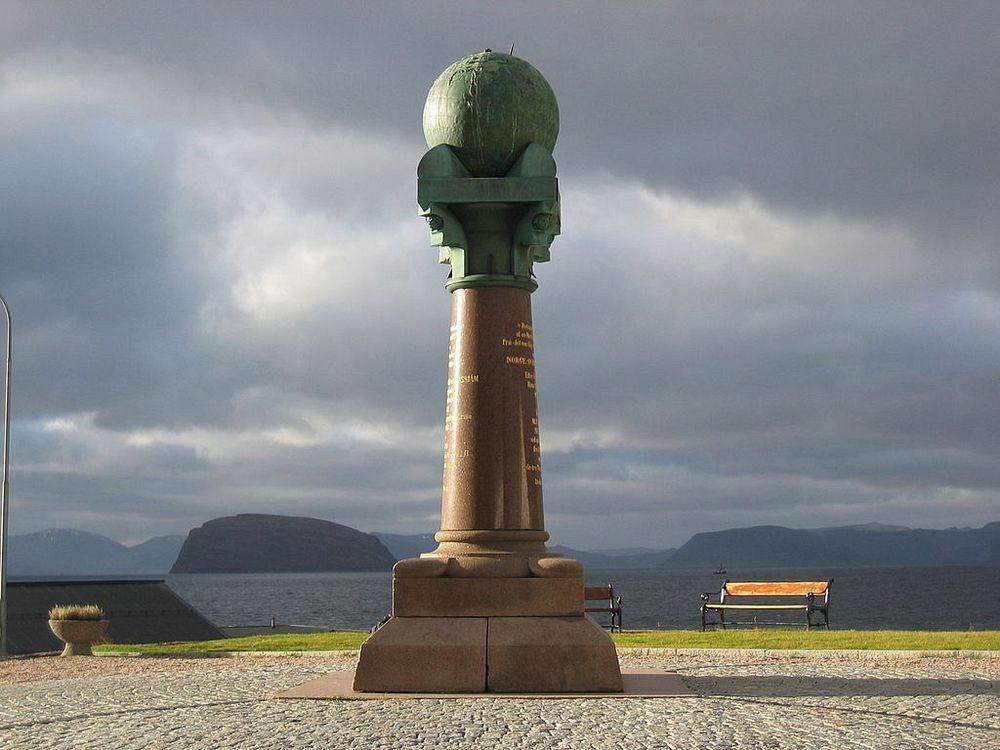 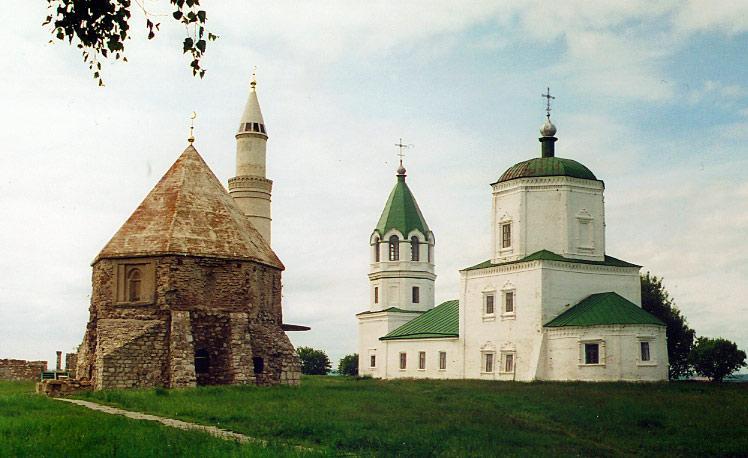 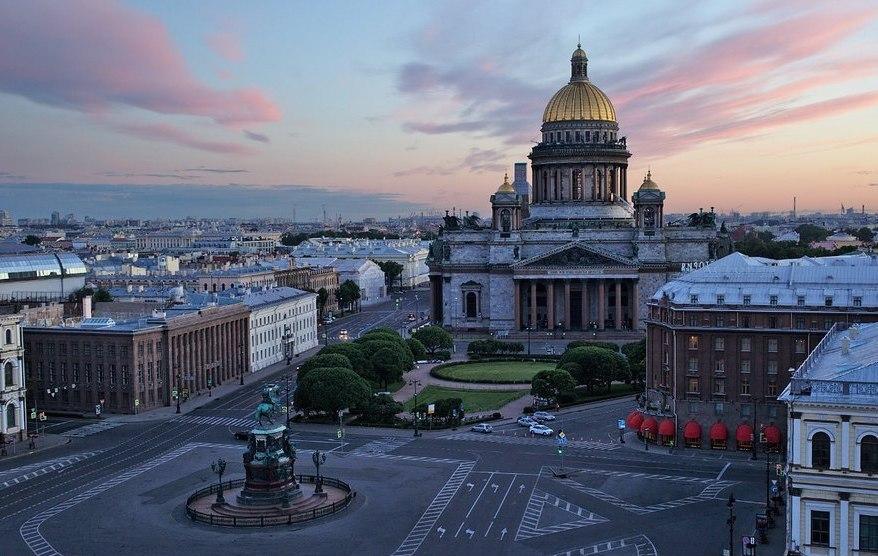 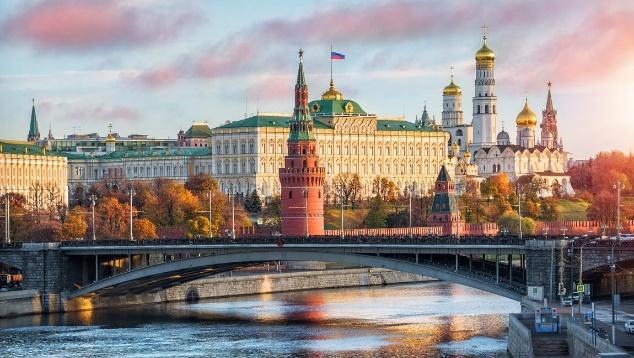 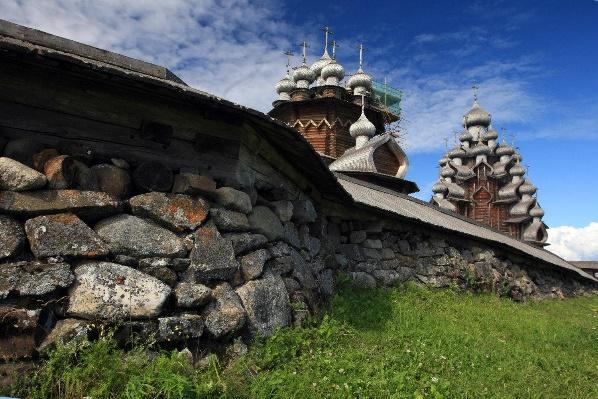 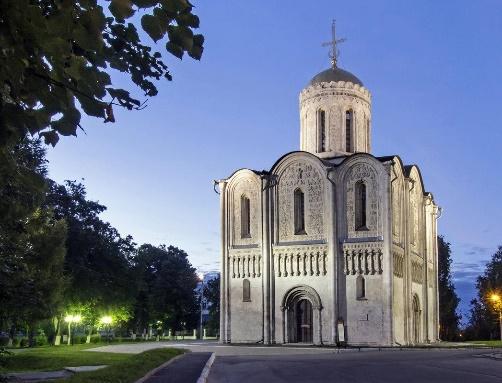 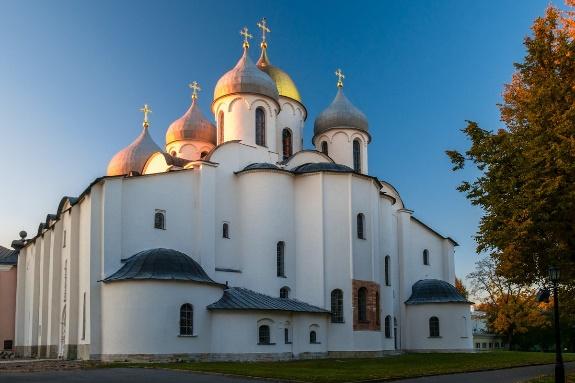 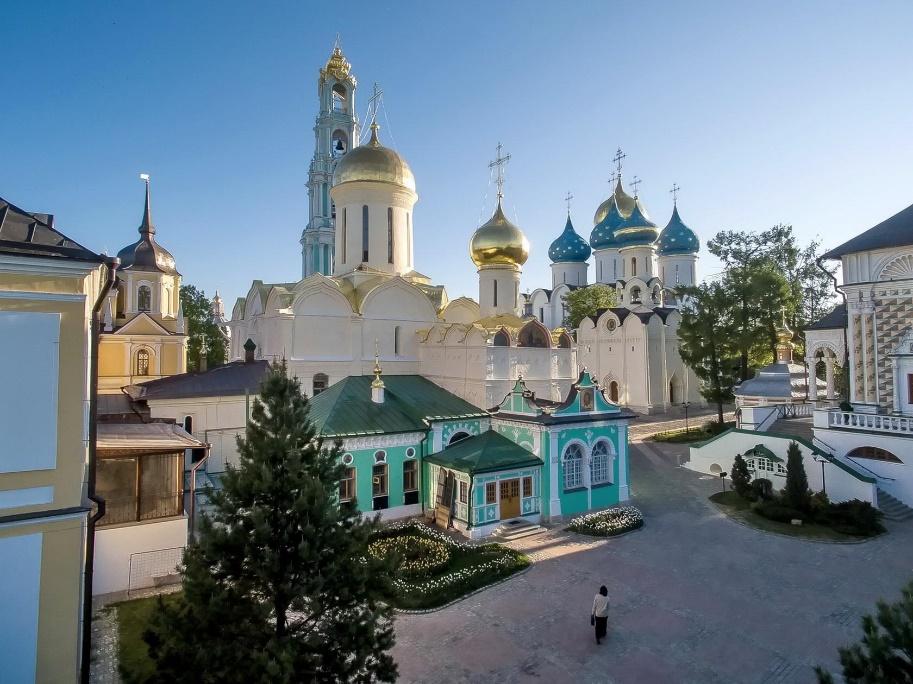 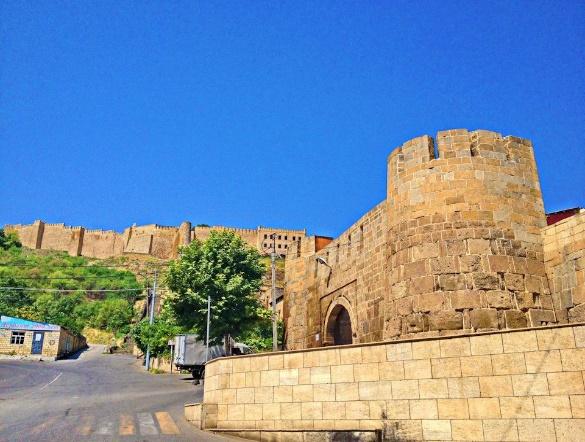 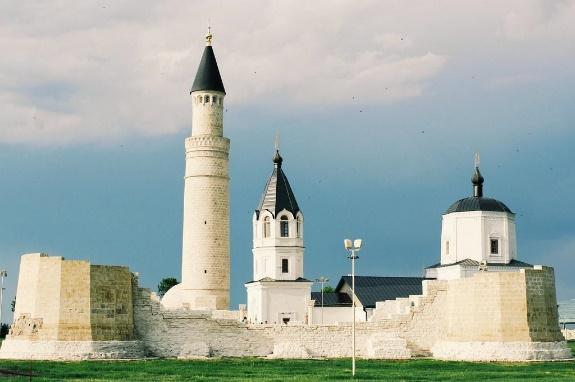 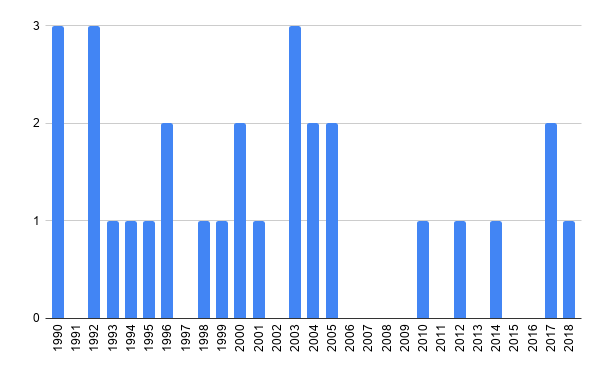 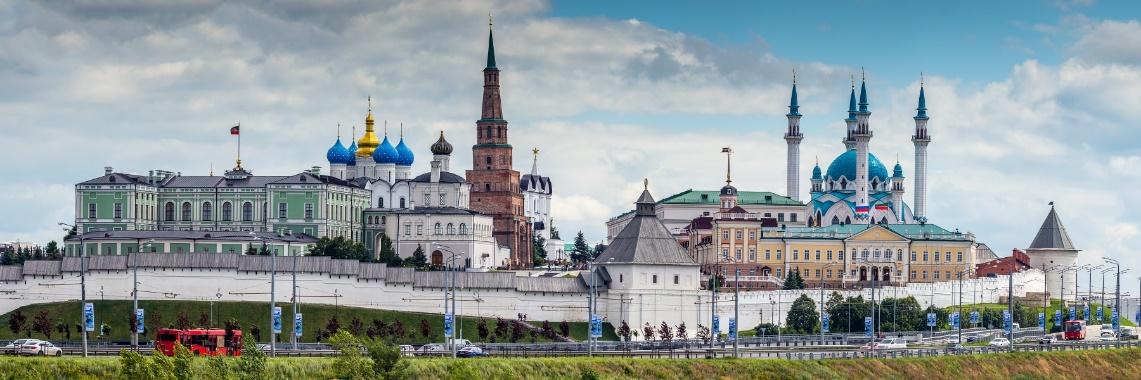 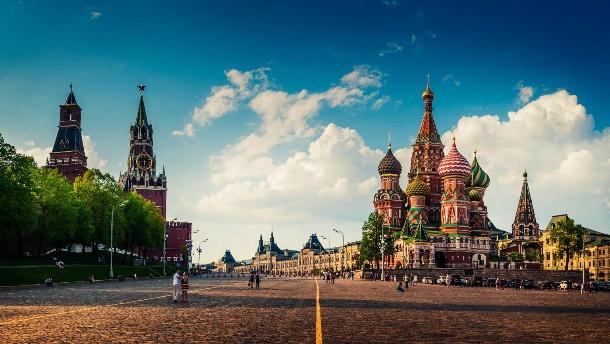 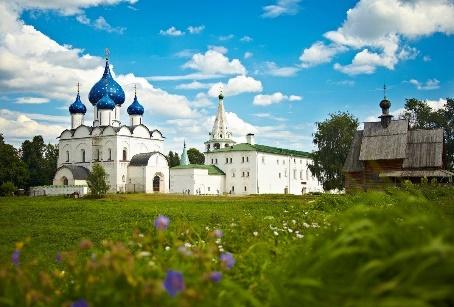 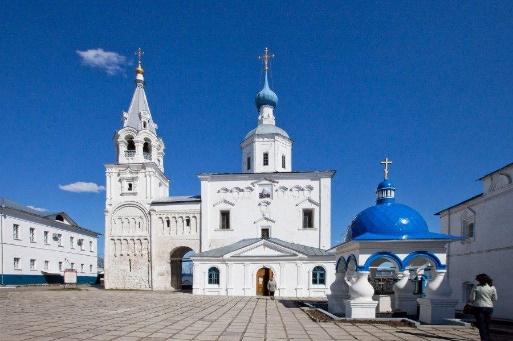 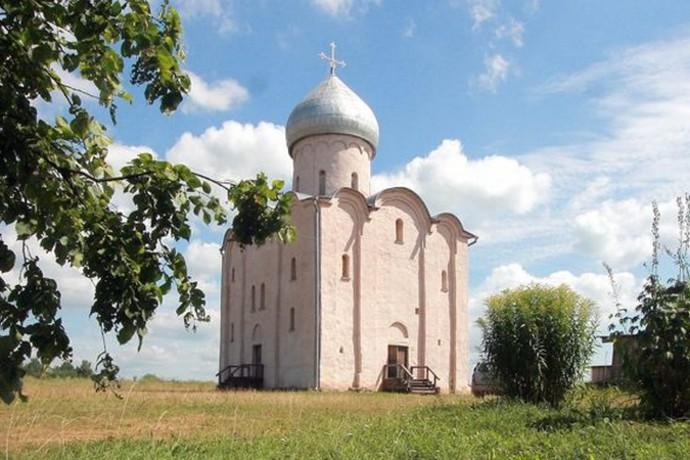 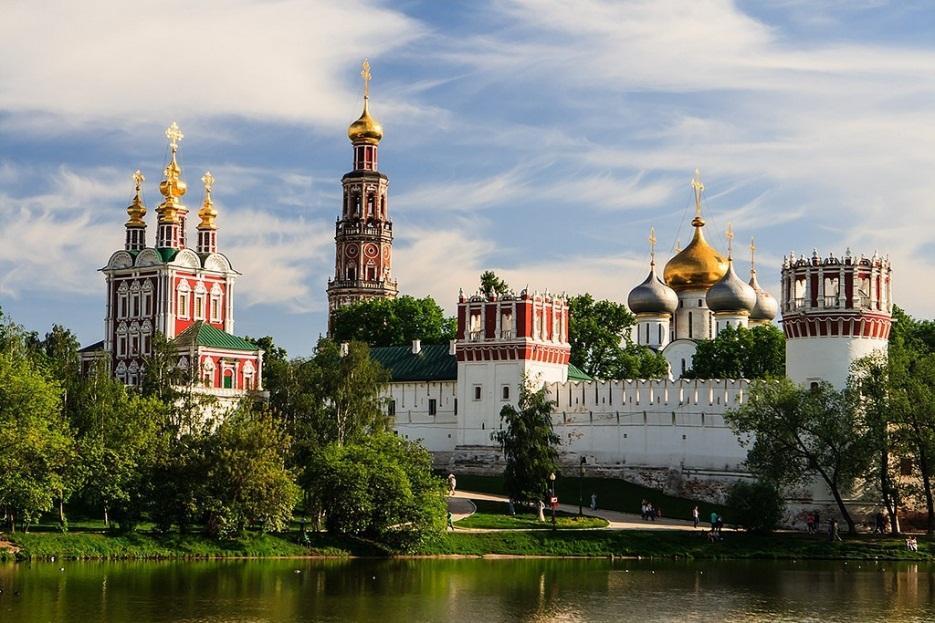 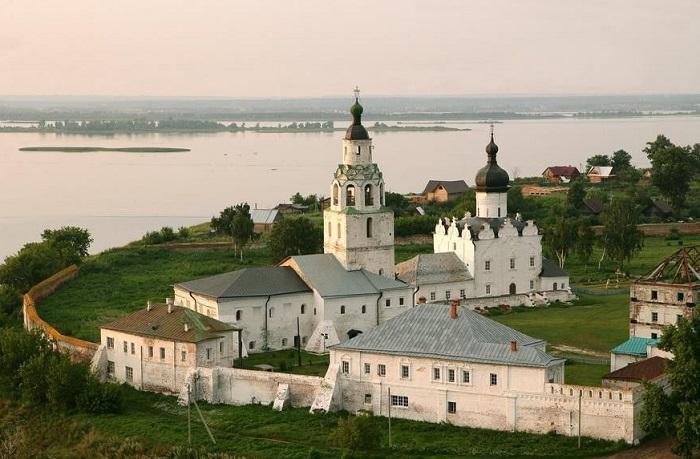 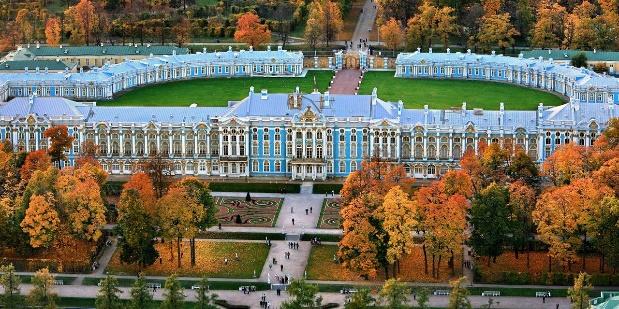 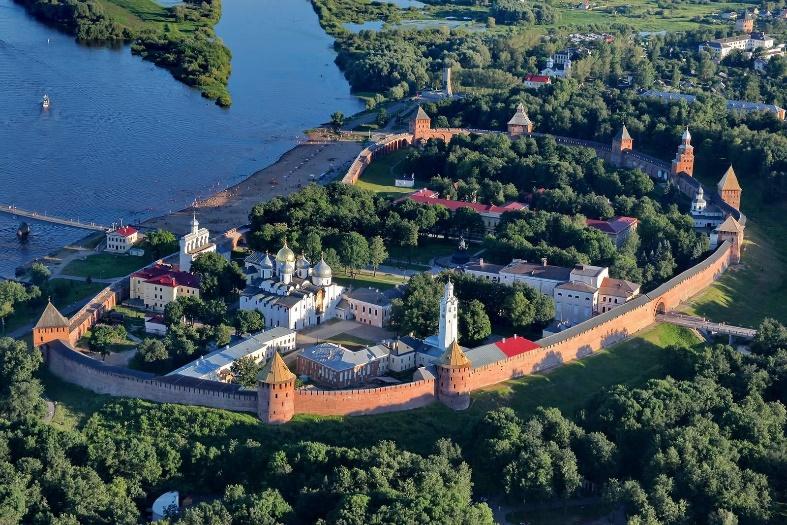 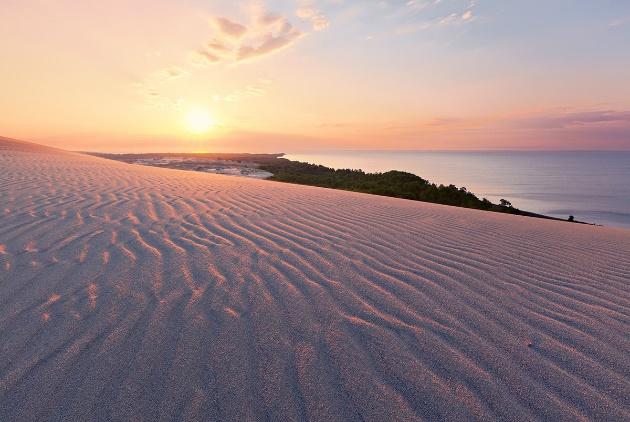 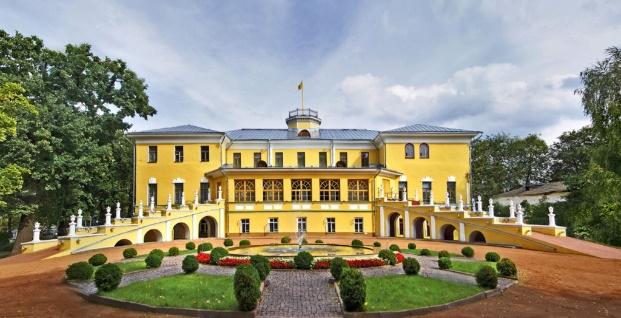 